ИНФОРМАЦИОННЫЙ БЮЛЛЕТЕНЬ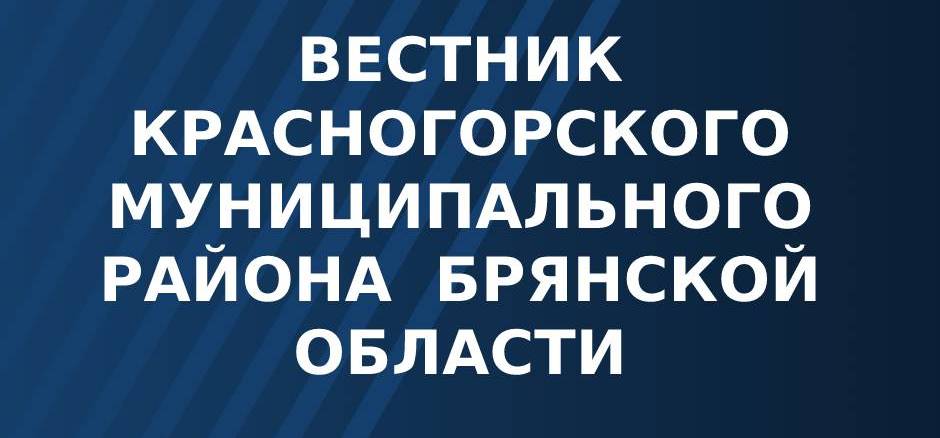 05 (5) / 2021г.5 октября 2021 годабесплатноКРАСНАЯ ГОРА2021« Правовые акты»РОССИЙСКАЯ ФЕДЕРАЦИЯБРЯНСКАЯ ОБЛАСТЬАДМИНИСТРАЦИЯ КРАСНОГОРСКОГО РАЙОНАПОСТАНОВЛЕНИЕот «28 » сентября 2021 года №622р.п.  Красная ГораО создании экспертнойкомиссии по проведению экспертной оценки ликвидациифилиала детский сад «Гуси-Лебеди» МБДОУ детского сада «Радуга» п.г.т.Красная ГораВ соответствии с Федеральным законом от 24.07.1998 № 124-ФЗ «Об основных гарантиях прав ребёнка в Российской Федерации» (с изменениями и дополнениями),в соответствии с законом  «Об образовании»  от 29.12.2012 №273–ФЗ, в целях проведения экспертной оценки ликвидации филиала детский сад «Гуси-Лебеди» МБДОУ детского сада «Радуга» п.г.т. Красная Гора, в связи с отсутствием воспитательно-образовательного процесса в детском садуПОСТАНОВЛЯЮ:1.Утвердить состав экспертной комиссии  по проведению экспертной оценки ликвидации  филиала детский сад «Гуси-Лебеди» МБДОУ детского сада «Радуга» п.г.т. Красная Гора  (приложение 1).2.Опубликовать настоящее постановление в периодическом печатном издании - информационный бюллетень «Вестник Красногорского муниципального района Брянской области» и разместить на официальном сайте администрации Красногорского района Брянской области в сети Интернет.3. Контроль за исполнением данного постановления возложить на заместителя главы администрации Глушакова В.А.Глава  администрации района                                        С.С.ЖилинскийПриложение 1                                                                               к постановлению  администрации                                                                                Красногорского района                                        от 28.09.2021г. №622Составэкспертной комиссия по оценке  ликвидации филиала детский сад «Гуси-Лебеди» МБДОУ детского сада «Радуга» п.г.т. Красная Гора  Глушаков В.А.                               -заместитель главы администрации                                                         Красногорского района, председатель комиссии;Ивашкина Т.И.                              -начальник отдела образования ,заместитель                                                        председателя комиссии;Мигонько С.В.                             – заместитель начальника отдела образования,                                                        секретарь комиссии.Члены комиссии:Рощин А.Д.                               – заместитель главы, начальника финансового отдела;Коврижко И.М.            -эксперт сектора по делам семьи, охране материнства и                            детства, демографии, реализующего функции органов опеки и попечительства;Горбачева В.И.                               -председатель ППО работников народного                                                          образования (по согласованию);Ващенко А.П.                                  -главный специалист юридического                                                            сектора администрации Красногорского                                                            района;Горбачева С.Е.                                  -глава Перелазской сельской администрации                                                            Красногорского района (по согласованию);Вдовиченко А.П.                            –директор БРООСКППН «Радимичи -детям Чернобыля»                                                             ( по согласованию);  Лукьяненко    Г.Г.-                           -общественный помощник Уполномоченного по правам                                                             человека в Брянской области (по согласованию);Жилинская Т.А.                                      –заведующая МБДОУ детский сад «Радуга»                                                                    п.г.т.Красная ГораТолстенок Н.М.                                     –заведующая филиалом детский сад «Гуси-Лебеди»                                                                                                     МБДОУ детского сада «Радуга» п.г.т. Красная Гора  _________________________________________________________________________________________________________________________________Адрес редакции, издателя, типографии: 243160, Брянская область,                       пгг. Красная Гора, ул. Первомайская, д.6.Учредители: Красногорский районный Совет народных депутатов Красногорского муниципального района Брянской области; Администрация Красногорского района Брянской областиГл. редактор Дегтярев А.В.9-13-98                                                                                              Тираж 16 экз.Дата и номер документаЗаголовокСтраницаПостановление№622 от 28.09.2021 годаО создании экспертной комиссии по проведению экспертной оценки ликвидациифилиала детский сад «Гуси-Лебеди» МБДОУ детского сада «Радуга» п.г.т.Красная Гора2-4